Barry G. Johnson, Sr. / www.bgjsr22.comChristianity is Reality: All Have Sinned / Sin; Righteousness / Romans 3:21–23All human beings’ sin and are guilty in the sight of God on account of a fallen nature, which can be traced back to Adam. Acts of sin thus arise from a sinful human heart. The basis of cleansing and cancelling sin is the atoning death of Jesus Christ.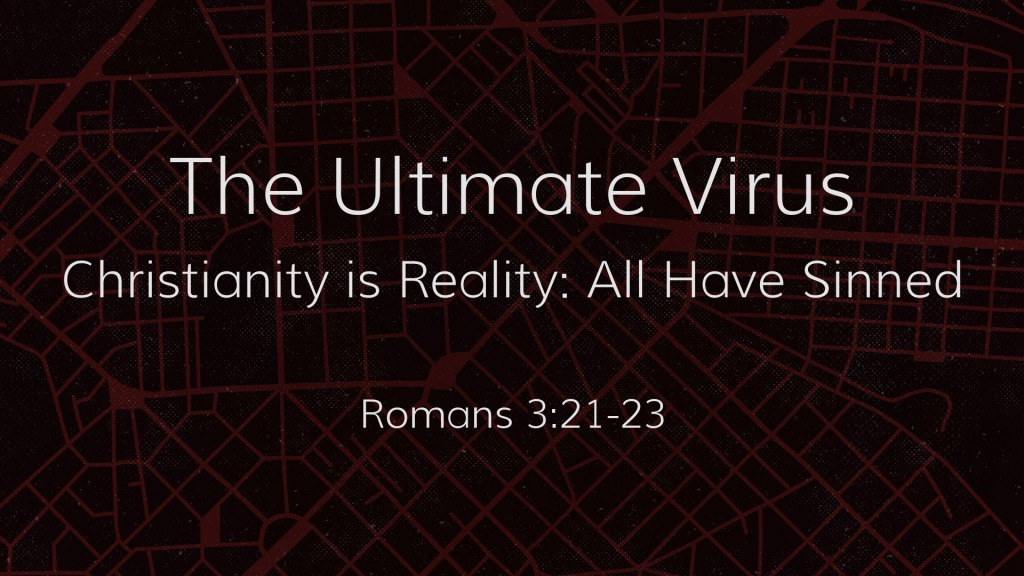 The Virus from the Beginning Romans 5:19 ESV19 For as by the one man’s disobedience the many were made sinners, so by the one man’s obedience the many will be made righteous.See also Ge 3:1–24; Ro 5:12; 1 Co 15:22The Universe is Subject to the Virus Galatians 3:22 ESV22 But the Scripture imprisoned everything under sin, so that the promise by faith in Jesus Christ might be given to those who believe.See also Ro 5:21; Ro 11:32The Virus is Inherent in Human Nature Sinfulness from birthPsalm 51:5 ESV5 Behold, I was brought forth in iniquity, 
and in sin did my mother conceive me.See also Job 25:4; Ps 58:3The sinful heartGenesis 6:5 ESV5 The Lord saw that the wickedness of man was great in the earth, and that every intention of the thoughts of his heart was only evil continually.See also Ge 8:21; Ec 9:3; Je 17:9; Mt 15:19The sinful natureEphesians 2:3 ESV3 among whom we all once lived in the passions of our flesh, carrying out the desires of the body and the mind, and were by nature children of wrath, like the rest of mankind.See also Ro 8:6–8; Ga 5:19–21The universality of sinNo-one is righteousRomans 3:9–19 ESV9 What then? Are we Jews any better off? No, not at all. For we have already charged that all, both Jews and Greeks, are under sin, 10 as it is written: 
“None is righteous, no, not one; 
11 no one understands; 
no one seeks for God. 
12 All have turned aside; together they have become worthless; 
no one does good, 
not even one.” 
13 “Their throat is an open grave; 
they use their tongues to deceive.” 
“The venom of asps is under their lips.” 
14 “Their mouth is full of curses and bitterness.” 
15 “Their feet are swift to shed blood; 
16 in their paths are ruin and misery, 
17 and the way of peace they have not known.” 
18 “There is no fear of God before their eyes.” 
19 Now we know that whatever the law says it speaks to those who are under the law, so that every mouth may be stopped, and the whole world may be held accountable to God.See also Ps 5:9; Ps 10:7; Ps 14:1–3; Ps 36:1; Ps 140:3; Is 59:7–8All have sinnedRomans 3:23 ESV23 for all have sinned and fall short of the glory of God,See also Ge 6:11–12; 1 Ki 8:46; Ec 7:20; Is 53:6; Ro 1:18–32; Jas 3:2Everyone is sinful in God’s sight1 John 1:8 ESV8 If we say we have no sin, we deceive ourselves, and the truth is not in us.See also Ps 130:3; Ps 143:2; Pr 20:9; Is 64:6–7; Mt 19:17; 1 Jn 1:10Jesus has not Contracted the Virus Hebrews 4:15 ESV15 For we do not have a high priest who is unable to sympathize with our weaknesses, but one who in every respect has been tempted as we are, yet without sin.1 Peter 2:22 ESV22 He committed no sin, neither was deceit found in his mouth.See also Is 53:9; Lk 23:47; 2 Co 5:21; Heb 7:26; 1 Jn 3:5How to Cure the VirusHear God’s Word - Romans 10:17Believe God’s Word - Hebrews 11:6Repent of your Sins - Luke 13:3Confess Jesus as the Son of God - 1 John 4:3Be Baptized for the Remission of Sin - Acts 16:22Remain Steadfast for Life - 1 Corinthians 15:58